Unit 7 Vocabulary WordDefinitionPicture/ExampleAtmosphereAir PressureWindSea BreezeWhen cool air rushes from the SEA to land because it is hotter on the land. This happens during the day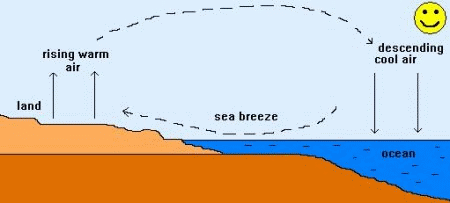 Land BreezeWhen cool air rushes from the LAND to the sea because it is hotter on the water. This happens at night.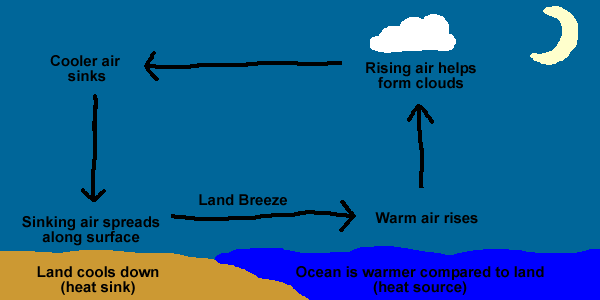 Coriolis EffectGlobal WindsWinds that happen constantly including the polar easterlies, trade winds and westerlies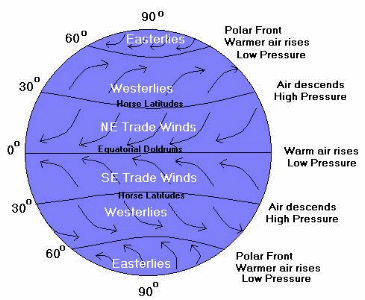 Greenhouse Effect Global Warming Convection Radiation Conduction Acid PrecipitationBarometerAir Massair mass is a volume of air defined by its temperature and water vapor content. Air masses cover many hundreds or thousands of square miles, and adapt to the characteristics of the surface below them. They are classified according to latitude and their continental or maritime source regions.Tropical Air MassAn air mass formed over an area close to the equator. Contains warm/hot airPolar Air MassAn air mass formed over an area close to the polar regions. Contains cool/cold air.(Weather) FrontCold Frontthe boundary of an advancing mass of cold air, in particular the trailing edge of the warm sector of a low-pressure systemContinental Air MassAn air mass that formed over land. Usually contains dry air.Maritime Air massAn air mass that formed over water. Usually contains moist air.HurricaneThunderstormTornadoStationary Frontpair of air masses, neither of which is strong enough to replace the other. On a weather map, this is shown by an inter-playing series of blue spikes pointing one direction and red domes pointing the other.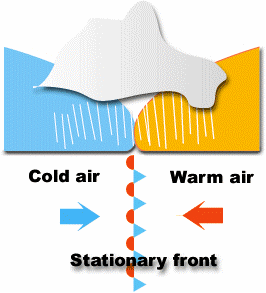 Occluded Frontoccurs when a cold front overtakes a warm front. As low pressure systems develop, fronts form around it, usually a warm front ahead of it, and a cold front trailing behind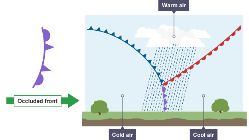 Tropical (Climate) ZonePolar (Climate) ZoneTemperate (Climate) ZoneBlizzarda severe snowstorm with high winds and low visibilityLightingThunderDroughta prolonged period of abnormally low rainfall; a shortage of water resulting from thisJet StreamTrade WindsWesterliesPolar EasterliesPrevailing Winds